FICHA DE INSCRIÇÃOMS IN CONCERT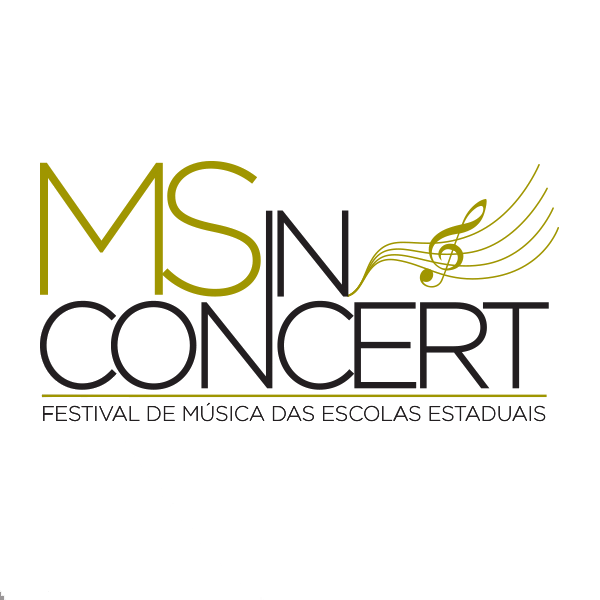 MS IN CONCERTMS IN CONCERTUnidade Escolar:Unidade Escolar:Unidade Escolar:Diretor (a)Diretor (a)Diretor (a)Telefones:Município:Município:Professor (a):Email:      Tel.:(PROFESSOR RESPONSÁVEL PARA CONTATO IMEDIATO!)MELHOR DIA PARA SUA APRESENTAÇÃO: (  ) 04/12/21    (  ) 05/12/21(    ) ORQUESTRA (    ) CORAL (    ) FLAUTA DOCE (    ) VIOLÃO (    ) OUTROS _____________________Preencha a quantidade dos itens a serem utilizados para a sua apresentação:(PROFESSOR RESPONSÁVEL PARA CONTATO IMEDIATO!)MELHOR DIA PARA SUA APRESENTAÇÃO: (  ) 04/12/21    (  ) 05/12/21(    ) ORQUESTRA (    ) CORAL (    ) FLAUTA DOCE (    ) VIOLÃO (    ) OUTROS _____________________Preencha a quantidade dos itens a serem utilizados para a sua apresentação:(PROFESSOR RESPONSÁVEL PARA CONTATO IMEDIATO!)MELHOR DIA PARA SUA APRESENTAÇÃO: (  ) 04/12/21    (  ) 05/12/21(    ) ORQUESTRA (    ) CORAL (    ) FLAUTA DOCE (    ) VIOLÃO (    ) OUTROS _____________________Preencha a quantidade dos itens a serem utilizados para a sua apresentação:MÚSICAS:  __________________________________________________INTÉRPRETE/COMPOSITOR: __________________________________TEMPO DA APRESENTAÇÃO: (Max 06 minutos)Anexar lista dos alunos participantes com nome, idade e ano que estudam.Obs.: Só serão efetivadas inscrições que tiverem a ficha preenchida completamente.Campo Grande, MS ___/___/____Assinatura / ProfessorAssinatura / DiretorMÚSICAS:  __________________________________________________INTÉRPRETE/COMPOSITOR: __________________________________TEMPO DA APRESENTAÇÃO: (Max 06 minutos)Anexar lista dos alunos participantes com nome, idade e ano que estudam.Obs.: Só serão efetivadas inscrições que tiverem a ficha preenchida completamente.Campo Grande, MS ___/___/____Assinatura / ProfessorAssinatura / DiretorMÚSICAS:  __________________________________________________INTÉRPRETE/COMPOSITOR: __________________________________TEMPO DA APRESENTAÇÃO: (Max 06 minutos)Anexar lista dos alunos participantes com nome, idade e ano que estudam.Obs.: Só serão efetivadas inscrições que tiverem a ficha preenchida completamente.Campo Grande, MS ___/___/____Assinatura / ProfessorAssinatura / Diretor